Chapter 1: Taking Risks and Making Profits within the Dynamic Business EnvironmentintroductionThis Instructor’s Manual has been revised to include all teaching resources offered for your course. It is organized for ease of use, so you can follow along in the classroom and use relevant materials as they are needed.contentsIcebreaker ActivityBrief Chapter Outline, Learning Objectives, and Classroom ActivitiesLecture EnhancersCritical Thinking ExercisesBonus CasesConnect Instructor’s Manualadditional resourceFor more lecture-enhancing examples and videos, visit our blog at www.introbiz.tv. what’s new in this editionAdditions:Getting to Know Ann-Marie Campbell of Home DepotName That CompanyAdapting to Change: Up, Up, and AwayReaching Beyond Our Borders: Hollywood Climbs the Great WallAdapting to Change: Services Expand the Circular EconomyCareer ExplorationVideo Case: Grubhub and the Dynamic Business EnvironmentRevisions:Statistical data and examples throughout the chapter were updated to reflect current information.  In addition:Subsection “The Economic and Legal Environment” was expanded with a new discussion of the United Nation’s Sustainable Development Goals introduced in 2015.Subsection “Using Technology to Be Responsive to Customers” was revised to include more recent advise on how to better protect your identity and to discuss the growing concern about how technology (such as facial recognition) can invade individual privacy.Figure 1.4 was redesigned.Deletions:11e Name That CompanyBoxes Spotlight on Small Business, Making Ethical Decisions, Reaching Beyond Our Borders, and Adapting to Changeicebreaker ActivitySet-up: In-person and Hybrid Depending on the class size, purchase 5 - 10 small puzzles containing 5 - 6 puzzle pieces.Divide up the puzzle pieces and place in 5 - 10 sandwich bags based on the class size.This exercise is great for the first day of class.It serves as an “icebreaker” as well as illustrating Learning Objective 1-1.It is a fun way to start the semester.OnlineThere are free websites that you can download puzzles to post online (Here are 3 sites – there are many more)www.jigsawplanet.com/www.jigzone.com/https://www.thejigsawpuzzles.com/Day of:  Form teams of 5 - 6 depending on the number of puzzle pieces per bag.Tell the teams there is a prize for the team that finishes first.Tell them you have to leave the classroom and will be back in a few minutes.Depending on the class, it might take a few minutes for the students to realize that they don’t have the right pieces to complete the puzzle.They will finally realize that the whole class has to collaborate to complete the puzzles.After the students realize that there are multiple puzzles and have finally completed the puzzles, have them stay in the groups, discuss the process, and analyze the steps involved. Student Instructions:Student steps for the activity:1.	You are to put together a puzzle.2.	The first team to successfully complete the puzzle will receive a prize.Wrap-up/“Takeaways” suggested topics: In-person/hybrid classes: Wrap-up and discussion allot 15 - 20 minutes. Frame the discussion around the concept that the business world is like a puzzle with multiple components performing a myriad of functions and roles (refer to Figure 1.1 
A Business and Its Stakeholders) that at first glance may not seem connected but require collaboration to create a successful business. Online: Instructor and student comments posted on the discussion page. Brief chapter outline, learning objectives and classroom activitiesLecture enhancerslecture enhancer 1-1The World’s Richest PeopleIn 2017, there were over 2,000 billionaires worldwide. According to Forbes, their combined worth was $7.7 trillion.Rank 	Name	Country of	Age	   Worth 		Citizenship		($ billions)1 	Bill Gates 	United States 	62	 $86.02 	Warren Buffett	United States  	87 	  75.63 	Jeff Bezos	United States  	53 	72.84 	Amancio Ortega	Spain 	81 	  71.35 	Mark Zuckerberg	United States 	33	  56.06 	Carlos Slim Helu	Mexico	77	54.57	Larry Ellison	United States	73	52.28 (t)	Charles Koch	United States 	81 	  48.38 (t)	David Koch	United States	77	  48.310	Michael Bloomberg	United States 	75	  47.5lecture enhancer 1-2NON-TRADITIONAL STUDENTS BECOME THE NORMWhen people think about the average American college student, their minds often wander to images of fresh-faced teenagers hitting campus right out of high school on their parents’ dime. But in reality, only one-third of the nation’s more than 20 million students enrolled in two- and four-year universities fit that description. Though it may not surprise seasoned professors, the idea of the “traditional” college student is becoming increasingly outdated. According to recent data collected by the U.S. Department of Education, about 40 percent of college students are older than 25. More than one-third attend classes part-time, and almost 20 percent work full-time. Although most students attend four-year public and private universities, approximately 40 percent are enrolled in community colleges or for-profit institutions. Enrollment of international students has also shot up by 35 percent between 2000 and 2012. As high schools have provided fewer students over the years, universities have ramped up overseas recruiting considerably. Despite the increase in their numbers, however, non-traditional students are likely to face more challenges in their college tenure than typical teens and twenty-somethings. That’s because school services are often designed to cater to young people with lots of free time rather than working folks. Some colleges have revamped old systems or added resources to accommodate these new students. For instance, a big increase in veteran enrollment at George Washington University found the school unable to meet the needs of many of its ex-military undergrads. Once some of these disillusioned students began to drop out, GWU expanded its veterans’ affairs office and hired a former Navy vice admiral to look after the school’s more than 1,000 student veterans. Many students now receive a personalized education experience that takes their life experience into account.lecture enhancer 1-3SOCIAL ENTREPRENEURSHIP: Improving World Health without ProfitsKnowing that Victoria Hale was a pharmaceutical scientist, a friend called her, desperate for help. Their 13-year-old daughter had been diagnosed with a deadly form of cancer called Ewing’s sarcoma. The girl’s doctors were offering little hope, and the cancer was spreading fast. Could Hale help? With the aid of a former FDA colleague, she began searching for experimental compounds that might offer any ray of hope. They found two substances that had shown initial promise in fighting the cancer, but both were sitting idle on laboratory shelves. No one was working to develop the compounds into drugs. The cancer was too rare to create an attractive market for new treatments.The young girl lost her battle with cancer, and Hale was determined to change things. She created OneWorldHealth, the first U.S. nonprofit pharmaceutical company.Hale identified five disease categories that she believed could benefit from an aggressive drug development effort, but would not be profitable. Her plan was this: Find research on these diseases that had already been conducted, but nothing had been done because the drug would not be profitable. She would then persuade the pharmaceutical company to donate the information to her in return for tax write-offs. Finally, she would seek funding from foundations and others to make those drugs available.Hale got $4.7 million from the Bill and Melinda Gates Foundation for researching diseases in the developing world. She also negotiated deals with the World Health Organization and the National Institutes of Health to do some clinical trials. Hale hopes that she can sell some drugs at a profit in order to continue her work. As scientists and companies heard about the organization’s efforts, many began calling to say, “We’ve got something you might be interested in.” Many scientists are also volunteering their time and expertise. Hale doesn’t find this surprising. “Most pharmaceutical researchers got into the business because they wanted to ease suffering and save lives. Systems may be flawed, but most people want to do the right thing,” says Hale.All organizations need money to operate. One of the major sources of money is investors who give money to firms in order to make a profit. Those firms have to be profitable. Nonprofit organizations usually rely on the donations from others to keep operating. Often that money comes from profit-making companies, like Celera, who are concerned about disease prevention, but can’t stay in business unless they make a profit. Hale has found a way to link these organizations.lecture enhancer 1-4MOBILE ENTREPRENEURS OPERATE ON THE GOFor many years, the famous phrase “location, location, location” served as one of the most unfailing maxims in the business lexicon. But as the digital age has broken down borders and streamlined commerce, the importance of physical locations has diminished. In fact, some intrepid entrepreneurs have given up permanent addresses entirely in order to cut down costs and increase mobility. The types of business best suited for going off the physical grid are tech companies, service providers, media firms and even accountants. For instance, Margis Murgatroyd and her husband have jetsetted around the globe for years while earning a six-figure income from their online marketing company. Although the pair gets the opportunity to visit many exotic locales, unfortunately their independent lifestyle requires them to work long hours. “You have to learn to develop self-motivation and consistent scheduling habits,” says Jimmy Hayes, an expat entrepreneur who operates a travel-gear line in Vietnam. “Otherwise it's too easy to get distracted by the fun outside your door.”These business nomads utilize every tool at their disposal to stay connected with the world around them. One mobile entrepreneur, Meg McAllister, ensures she stays in touch by renting mailboxes and using a service to transcribe her voicemail and faxes into email as she travels throughout North America. “Indie consultants worry that they'll seem small-time to a client if they don't have all the trappings a larger company does,” McAllister says. “I prefer to present it as a plus to clients. The more overhead I have, the higher my fees need to be to cover them. At the end of the day, my clients don't care where I get the job done, just that I get the job done.” While some roving entrepreneurs crisscross international borders, others concentrate on a single country. As a matter of fact, a particularly plucky married couple travels the U.S. in their Winnebago as one works as a valuation consultant and the other operates a pet website.lecture enhancer 1-5AMERICA’S poorest areas remain racked by the recessionAccording to economists and government officials, the Great Recession officially ended in the middle of 2009. If you ask an average American, however, you’ll likely hear a different answer. 64 percent of people surveyed last year in a Fox News poll said they believed the U.S. economy was still in a recession. A poll conducted by NBC News and the Wall Street Journal the year before came up with similar results. And now thanks to an in-depth study by the Economic Innovation Group, it’s easier to see why many Americans feel like the economy has yet to recover.Researchers discovered that while affluent areas have managed to thrive in the years after 2008, the nation’s poorest communities have only grown worse. For instance, from 2010 to 2013 the richest neighborhoods in the U.S. saw employment jump by more than a fifth. In contrast, areas that were already stricken with poverty before the recession watched as one in 10 businesses shut down over the same time period. “It’s almost like you are looking at two different countries,” said Steve Glickman, executive director of the Economic Innovation Group. The worst off areas are located mainly in the Rust Belt and the Deep South. While these communities have been struggling for decades, the last few years of stagnation have left them even further behind.The average house built in bottom-ranked areas dates back to 1959, 30 years older than the typical home in one of America’s wealthiest neighborhoods. Population growth in poor ZIP codes is either flat or falling. Among those who remain, more than half of adults are jobless and nearly a quarter don’t have a high school diploma. Meanwhile, 65 percent of adults in affluent neighborhoods are employed and less than 6 percent of them are high school dropouts. “ZIP codes mere miles apart occupy vastly different planes of community well-being — and few people are truly mobile between them,” reads the conclusion of the study. “It is little surprise that many Americans feel they have been truly left behind.”lecture enhancer 1-6lyft partners with google’s waymo on self-driving carsSelf-driving vehicle technology has improved so much in recent years that the concept is no longer a futuristic fantasy. As automated driving becomes more refined, companies have begun to move out of the research phase and on to developing commercial strategies. Waymo, for instance, became a company in December 2016 after eight years of autonomous vehicle research by its parent Google. During that time, Waymo says that its vehicles logged more than 3 million miles driving in the real world. Now the company is forming partnerships with other businesses in order to bring self-driving cars into the mainstream. Along with reaching out to automakers like Chrysler and Ford, Waymo recently struck a high-profile deal with the ride-sharing startup Lyft. Representatives say that both companies will work together through pilot programs and development projects to further improve the abilities of automated vehicles. “Waymo holds today’s best self-driving technology, and collaborating with them will accelerate our shared vision of improving lives with the world’s best transportation,” said a Lyft spokeswoman.The partnership between Waymo and Lyft shows just how important collaboration has become in the autonomous car market. With dozens of organizations competing for a piece of this potentially multi-billion dollar industry, many companies have formed alliances in an effort to gain an edge on their rivals. For example, last year Lyft’s main competitor Uber acquired a self-driving trucking startup called Otto for more than $680 million. The company might come to regret that deal, however, since Waymo recently sued Otto over allegedly stolen trade secrets. Still, only time will tell which of these ventures will win the race to establish self-driving vehicles on American roads.lecture enhancer 1-7instagram gets down to businessBy the end of the year, the photo sharing app Instagram expects to earn $3 billion from ad sales. That’s a huge jump from the $60 million the social network made in 2015. In that time, Instagram has collected more than 600 million users, a number bested only by its parent company Facebook. About 8 million of these accounts belong to companies who use the platform primarily for promotion. Soon, though, some brands will be able to develop closer relationships with the 80 percent of Instagram users who follow a business. Many of these people are more than just passive fans: 120 million users have “visited a website, got directions, called, emailed or direct messaged to learn about a business” through Instagram. To help companies reach out to this engaged userbase, the social network is adding a feature that lets customers book appointments on a brand’s page. Instagram wants to demonstrate to companies that its platform can be used to drive genuine business instead of just likes. “When someone books an appointment, that’s not a ‘like’ or a ‘follow,’ that’s actual action,” said Instagram vice president of business James Quarles.Instagram will also provide businesses with improved data and analytics about their social reach. The company even wants to take on Snapchat with its new Stories feature. Still, executives have been careful not to overlap too much with Facebook. “Facebook is a network of friends and family. Things that we shared are really varied like links, photos,” Quarles said. “Instagram is only media.” Of course, no matter how much Instagram changes in the coming years it will likely remain an important promotional platform for entrepreneurs who want to make a big impression quickly.lecture enhancer 1-8Preventing IdentiTy TheftEach year, millions of Americans fall prey to identity theft. Your identity is not just your unique DNA and fingerprints. It is also your Social Security number, credit card numbers, driver’s license number, telephone calling records, date of birth, home address, phone numbers, and passwords. An identity thief can use those bits of information to take over your credit rating, bank account, and credit card accounts. For example, personal information on nearly 150 million Americans were compromised by credit monitoring company, Equifax in 2017.The Identity Theft Resource Center says there has been a sixfold increase in the number of credit breaches in the United States.How identity is stolenWhen Equifax announced that hackers had breached their security systems and stolen personal information from 143 million customers. Along with names and birthdates, the hackers also obtained social security and driver’s license numbers. These pieces of data are basically gold to identity thieves, allowing them to make purchases, borrow money and more all under the victim’s name. “This is about as bad as it gets,” said World Privacy Forum executive director Pamela Dixon. “If you have a credit report, chances are you may be in this breach. The chances are much better than 50 percent.”The Equifax hack is even more severe than the 2016 cyberattacks on Yahoo that left more than 500 million accounts compromised. Rather than simply snatching usernames and passwords, these hackers stole information that can be used to access medical histories, bank accounts or employee records. The thieves also made off with 209,000 credit card numbers as well as documents used in financial disputes for 182,000 people. The hackers can either use this information to scam consumers themselves or sell the data to outside parties on the shadowy reaches of the Internet known as the Dark Web. “On a scale of 1 to 10 in terms of risk to consumers, this is a 10,” said fraud analyst Avivah Litan.Con artists can also pose as legitimate debt collectors or insurance agencies, scamming businesses into sending them sensitive information. Thieves can also harvest your individual information in a number of creative ways. “Dumpster diving” involves sorting through trash bins for loan and credit card applications, credit card statements, or anything printed with Social Security numbers. Crooks can lurk at ATMs and “shoulder surf,” picking off PINs, credit card numbers, and passwords. Some talented thieves have even attached data storage devices to ATMs to steal credit and debit card numbers. “Phishing,” posing by e-mail or phone as a legitimate company and claiming that there is a problem with a customer’s account, regularly takes in gullible consumers. Then there is the low-tech technique of stealing credit cards, tax info, and financial correspondence by rifling through unprotected mailboxes. Finally, there is the good old-fashioned method of stealing wallets and purses.How you can protect yourselfMake copies of the contents of your important documents. Do both sides of each license, credit card, and so on. That way you will know what you had in your wallet and all of the account numbers and phone numbers to call and cancel. Keep the copy in a safe place, not in your wallet. Don’t use the last four digits of your Social Security number, your mom’s maiden name, birthdate, or pet’s name as your password or PIN.Shred financial documents and paperwork with personal information before your discard them; in fact, shred every piece of trash containing your credit card number, bank account number, Social Security number, or tax information.Review your bills each month for misuse; store canceled checks safely; shred preapproved credit offers before throwing them away.The next time you order checks, have your checks printed with only your initials (instead of first name) and last name. If someone takes your checkbook, he or she will not know if you sign your checks with just your initials or your first name, but your bank will know how you sign your checks.Sign the back of your credit cards. Or instead, write “PHOTO ID REQUIRED.”If you write checks to pay your credit card accounts, do not put the complete account number on the “For” or “Memo” line. Instead, just put the last four numbers. The credit card company knows the rest of the number. That way no one who might be handling your check as it passes through the entire check-processing channel will have access to it.Put your work phone number on your checks instead of your home phone. If you have a Post Office box, use that instead of your home address. If you do not have a P.O. Box, use your work address. Never have your Social Security number printed on your checks. You can add it later if it is absolutely necessary (and it usually is NOT). But if you have it printed, anyone can get it.Never click on links sent in unsolicited e-mails; instead, type in the site address you know. Use firewalls, antispyware, and antivirus software to protect your home computer.Most states are now moving away from using Social Security numbers on driver’s licenses. When you renew your license, ask about using a substitute number.Signs that your identity might have been stolenBe alert to signs that require immediate attention such as: Bills that do not arrive as expectedUnexpected credit cards or account statementsDenials of credit for no apparent reasonCalls or letters about purchases you did not makeWhat to do if your identity is stolenImmediately cancel your credit cards. Cancel them online through the company’s website or have the toll-free numbers and your card numbers on hand so you know whom to call. Keep those where you can find them. Follow up in writing with copies of supporting documents. Choose new passwords for new accounts.File a police report immediately in the jurisdiction where your credit cards were stolen. This proves to credit providers that you were diligent, and this is the first step toward an investigation.Call the three national credit reporting organizations immediately to place a fraud alert on your name and Social Security number. The alert means any company that checks your credit knows your information was stolen, and it has to contact you by phone to authorize new credit.File a complaint with the Federal Trade Commission, and report the fraud to the Social Security Administration.Below are the important contacts you will need to begin rebuilding your credit: 	Equifax: www.equifax.comExperian: www.experian.comTrans Union: www.transunion.comFederal Trade Commission: www.identitytheft.gov Social Security Administration: www.ssa.gov/fraudlecture enhancer 1-9big rig truck companies strive for efficiencyEvery day thousands of semi-trucks crisscross the country transporting goods from one from place to another. But although big rigs are a key component of the distribution process, these gas-guzzling vehicles have never been particularly efficient. The average tractor trailer gets less than 7 miles per gallon of gasoline, making it one of the least green vehicles on the road. All told, the nation’s approximately 1.7 million semi-trucks burn through more than 26 billion gallons of diesel fuel annually. That number is becoming increasingly unacceptable to truck manufacturers, and not just because they’re concerned with the environmental impact of their vehicles. Improving fuel economy by an extra mile per gallon would have the same effect as removing 200,000 trucks from the road. Not only would this be enormously beneficial for the environment, but it would also save trucking companies billions of dollars in fuel costs. That’s why big truck makers like Navistar, Daimler, Volvo and more are all rethinking how to design tractor trailers for maximum efficiency.One potential option is to ditch diesel engines altogether in favor of electric motors. The engine maker Cummins recently introduced the first fully electric big rig this summer, and Tesla plans to unveil a similar prototype in the fall. Still, it could be years before the industry is ready to adopt electric vehicles on a large scale. In the meantime, companies can improve their trucks’ fuel economy by updating exhaust systems or installing fully automatic transmissions. Vehicle design is an important factor as well. Adding “skirts” or “tails” around the base and backs of trucks can improve their aerodynamics, thus reducing the driver’s need to constantly lean on the gas pedal. Still, some truck companies are unwilling to splash cash on these improvements when a new tractor trailer can already cost close to $200,000. But when the long-term savings from fuel costs are factored in, it probably makes the most sense to pay for upgrades at the start rather than spend more money further down the road.critical thinking exercisescritical thinking exercise 1-1How Much Profit?The text defines profit as “the amount a business earns above and beyond what it spends for salaries and other expenses.” Choose a large corporation representing each of the following types of companies. Using the above profit definition, how much profit as a percentage of sales do you think each corporation earns? In other words, out of every dollar a company earns, how much does it keep?1.	BANKING	Corporation _____________________	Percent Estimated Profit ____________2.	FOOD MANUFACTURER	Corporation _____________________	Percent Estimated Profit ____________3.	AIRLINE	Corporation _____________________	Percent Estimated Profit ____________4.	TECHNOLOGY COMPANY	Corporation _____________________	Percent Estimated Profit ____________5.	OIL AND PETROLEUM	Corporation _____________________	Percent Estimated Profit ____________notes on critical thinking exercise 1-1Students often have a much-exaggerated idea of the amount of profit big corporations make. This exercise should help set the record straight.Each spring, Fortune magazine publishes a comprehensive listing of the largest U.S. corporations along with annual income, profit, employees, and so on. There are several financial references online, such as www.msn.com/money or www.finance.yahoo.com. You can also find the information on each corporation’s website. You can use these resources to find the most recent profit figures for comparison.critical thinking exercise 1-2Job and Career versus Owning a BusinessTo help make a decision about the advantages of pursuing a career and the advantages of owning your own business, use the list below to answer some basic questions. At the end, look at your two choices and see where you might have a reason to pursue your anticipated career or where you might find an interest and potential desire to be a small-business owner.1.	CAREER SALARY OPPORTUNITIES (circle one)		Beginning Salary (average/good/excellent)		Upper Job Salary (average/good/excellent)2.	CAREER JOB OPPORTUNITIES (circle one)		Growing Field (yes/no)		Requires Trade School/Associate Degree/Bachelor’s Degree (yes/no)		Best-Sized Company for Career Job (small/middle-sized/large)3.	SMALL-BUSINESS OWNERSHIP OPPORTUNITIES (circle one)		Requires Up-Front Investment (small investment/medium-sized investment/large investment)		Potential Franchise Has a Good Business Model (yes/no)		Competition from Other Franchise Owners Will Be (nonexistent/some competition/will be very competitive)4.	POTENTIAL RETURN ON THE SMALL-BUSINESS PURCHASE (circle one)		Provides Purchase of Additional Locations (yes/no)		Has Name Recognition (yes/no)		Has a Good Support System (yes/no)5.	If you could, would pursuing your ideal career be worth the investment? (yes/no)6.	Are you willing to make the investment (more schooling) and work for moderate pay to get the knowledge and experience to make this investment pay off? (yes/no)7.	If you could investment in your own business, would you and could you obtain the necessary finances to make this happen? (yes/no)8.	Is the risk of the unknown in the business environment worth the pursuit of your time, money, and family adjustment to own your own business? (yes/no)9.	Given the two choices, what direction would you rather pursue?critical thinking exercise 1-3MAKING ETHICAL DECISIONSThroughout the textbook, you will see a box in chapters called Making Ethical Decisions. You will be given a short description of a situation and then asked what you would do in that situation. These boxes may or may not be assigned by your professor, but you will benefit greatly by reading them and answering the questions. If they are assigned, you probably won’t be required to hand in a written report. Your professor will probably have no real way of knowing if you read the boxes and answered the questions. You are likely to be “on your honor.”This is your first ethical situation in this course: You come to a Making Ethical Decisions box in your text. What do you decide to do—read and answer the questions, or skip it and go on?Use the questions below to help you make your decision.1.	What is the problem?2.	What are your alternatives?3.	What are the effects of each alternative? (What will happen if you choose that alternative?)4.	Which alternative will you choose? Why?5.	Is your choice ethical? (Would you want your family and professor to know of your decision? Would you want it printed in the school paper? Is it fair to all parties involved?)notes on critical thinking exercise 1-3It is easy to skip ethical boxes in a text because they don’t seem to have any direct relationship to your main goal in this class—to learn about business so you can get a good job and make good money. The problem is that businesspeople tend to have the same attitude. They don’t want to waste their time making ethical decisions—they want to make decisions that result in more profit for the firm. There comes a time, however, when society must recognize the need for making moral and ethical decisions and puts so much pressure on people that they conform. This can take the form of laws, but it is much easier to permit more freedom for people to choose to act morally and ethically on their own. You should encourage your students to choose what is right always, and what is right in this case is to consider the moral and ethical ramifications of their business decisions so that it becomes automatic. “Is it right?” should be heard in corporate offices as often as “Is it profitable?”bonus casesbonus case 1-1 networking outside the netOn the surface, people appear to network with one another now more than ever. Social media dominate many people’s lives while smartphones ensure that everybody can get in touch with everyone else anywhere at any time. Nevertheless, digital interaction is no replacement for genuine human contact. As social media become more prevalent and accessible, the information they disseminate runs the risk of losing its value. To put it another way, which carries more weight: a handshake or a Facebook poke?For recent grads and experienced rat race veterans alike, nothing beats the old networking maxim “See and be seen.” Industry events and conferences provide invaluable face time and can be found listed in trade magazines and, ironically, on social networks. Though living one’s professional life solely online can be detrimental, Facebook and Twitter are useful for finding solid networking spots, especially informal gatherings. Green Drinks, for instance, regularly hosts casual get-togethers for green industry professionals to meet and exchange information.Networking face-to-face also means maintaining a professional image. Not only does that entail dressing well and speaking clearly, it also includes promptly returning correspondence and clearing your Facebook page of any regrettable photos. Again, it’s important to remember that social media and “real life” are not separate things. Social networking practices like “tweetups” help bridge the gap by putting people in physical contact with those who have active online personas. Finally, keep in mind that networking goes both ways. If people come off too aggressive about their own ambitions, they may appear too wrapped up in their own endeavors to care much about their contacts. Young professionals are advised to be ready to give assistance first rather than asking for it on the first meeting. That way they can build a rapport of equality that could pay off in the long term.discussion questions for bonus case 1-11.	What can we conclude about digital interaction and human contact?2.	Why is it important to keep your Facebook account professional?notes on discussion questions for bonus case 1-11.  What can we conclude about digital interaction and human contact?It’s obvious that, used correctly, the two can go together like peanut butter and jelly.  As the abstract notes, industry events and conferences provide valuable face time with peers and contacts. Social media can keep you informed about such opportunities and also facilitate valuable follow-up after key events.2. Why is it important to keep your Facebook account professional?Your Facebook page provides an image of you in the same way your personal appearance does. Regrettable photos or postings can come back to hurt a person’s image and perhaps his or her career.Connect instructor’s manualHelpful Suggestions Regarding Assignment Policies: Connect gives instructors a wide array of flexibility in making assignments and creating grading policies. Instructors may choose to:assign as many assignments as he/she deems appropriatedetermine point values for each question/exercise individuallymake available multiple attempts per assignment with options of accepting the highest score or averaging all the attempts togetherdeduct points for late submissions of assignments (percentage deduction per hour/day/week/etc.) or create hard deadlinesshow feedback on exercises/questions immediately or at the time of his/her preferencecreate new assignments or questions from scratch, such as web-linked assignments, LearnSmart study modules, writing assignments, blog assignments, discussion board assignments, or upload questions from a poolRecommendations: Here are some recommendations you might want to consider if you are using Connect for the first time.Assigning Application Exercises: consider assigning only 1 or 2 exercises per chapter.Assigning LearnSmart: You might also want to assign less than an entire chapter segment of LearnSmart in Connect. The system allows you to do this by dragging the toggle lever left or right to increase or decrease the time of the activity. You can also reduce the time based on which learning objectives you select and deselect for the chapter.The entire LearnSmart module is available to your student at all times; however, assigning 30 minutes or so will prompt students to try it. You are required to select a due date for LearnSmart. However, this will not prevent the student from LearnSmart access; it is designed to show you that the student has taken the LearnSmart assignment. LearnSmart is an adaptive study tool designed for students. It can also show you where students are struggling to understand specific concepts.The student’s LearnSmart score in the Connect reports is based on their mastery of the material at the time the assignment is due. Mastery is an evaluation of the number of learning objectives they completed via performance on answering questions.Students may, and are encouraged, to continue to use LearnSmart throughout the semester. After the assignment due date, they can continue to access LearnSmart. Continued use of LearnSmart will not affect their LearnSmart assignment results in the Connect reports, but has shown to improve test scores by as much as a full letter grade.Time-Saving Hints:Instructors may want to give students unlimited or multiple attempts on the first few assignments so the students have a chance to learn and navigate the system before selecting the option for one attempt only.The value of each question should probably be relatively low, since multiple questions are usually assigned for each chapter. A good rule of thumb would be to make “Quiz Questions” worth 1 point each and “exercises” worth 5–10 points each since these require more time and thought.Feedback given to students is time flexible. Selecting feedback to be displayed after the assignment due date helps to limit students from giving the correct answers to other students while the exercise is still available.Connect: Chapter 1 – Table of ContentsApplication Exercises:Entrepreneurship	EssayEntrepreneurship and the Dynamic Business Environment	Video CaseForces Affecting Business 	Click and DragTaking Risks and Making Profits within the Dynamic Business Environment – Redbox	Video CaseBusiness Environment	iSeeit! Video CaseLanguage Toolkit: Language Toolkit 01a	Drag and DropLanguage Toolkit 01b	Drag and DropChapter Learning Goals:Learning Goal 01-01: Describe the relationship between profit and risk, and show how businesses and nonprofit organizations can raise the standard of living for all.Learning Goal 01-02: Explain how entrepreneurship and the other factors of production contribute to the creation of wealth.Learning Goal 01-03: Analyze the effects of the economic environment and taxes on businesses.Learning Goal 01-04: Describe the effects of technology on businesses.Learning Goal 01-05: Demonstrate how businesses can meet and beat competition.Learning Goal 01-06: Analyze the social changes affecting businesses.Learning Goal 01-07: Identify what businesses must do to meet global challenges, including war and terrorism.Learning Goal 01-08: Review how past trends are being repeated in the present and what those trends mean for tomorrow.EntrepreneurshipActivity Summary: This activity includes a case study about a young man in a small town in Minnesota who has an entrepreneurial ambition to open a grocery store. The small town had only one grocery store, and that store went out of business, so a need presented itself in the community. The case explores the motivations and actions of a typical entrepreneur, the series of events that this particular entrepreneur experienced, and then calls on the student to answer three open-ended questions about entrepreneurship. Topics such as risk taking, competition, environment of business, and entrepreneurship are discussed.Concept Review (Learning Goals, Difficulty, Blooms, and AACSB)Learning Goals:Learning Goal 01-01: Describe the relationship between profit and risk, and show how businesses and nonprofit organizations can raise the standard of living for all.Learning Goal 01-02: Explain how entrepreneurship and the other factors of production contribute to the creation of wealth.Learning Goal 01-03: Analyze the effects of the economic environment and taxes on businesses.Difficulty Level: 2 = MediumBlooms: UnderstandAACSB: Analytical Thinking & CommunicationFollow-Up Activity: The instructor may ask the student(s) about businesses and entrepreneurs in their town/area that are similar to the one mentioned in this case study. An assignment could be made to compare and contrast this case study’s entrepreneur to the ones in the area in terms of product/service choice, chronological procession of events, etc. The instructor might also ask the students to analyze the risks associated with this young man’s choices.Entrepreneurship and the Dynamic Business EnvironmentActivity Summary: This video case features the company iContact, an email-marketing service provider, and its founders as they explain how they created the concept for the business. The two founders, Ryan Allis and Aaron Houghton, also explain the unexpected growth the firm experienced and how they handled this phenomenon. The video case poses multiple choice questions to the students every few minutes throughout the presentation. Topics covered include: entrepreneurship, product concept creation, profit, loss, revenues, expenses, stakeholders, and the environment of business.Concept Review (Learning Goals, Difficulty, Blooms, and AACSB)Learning Goals:Learning Goal 01-01: Describe the relationship between profit and risk, and show how businesses and nonprofit organizations can raise the standard of living for all.Learning Goal 01-02: Explain how entrepreneurship and the other factors of production contribute to the creation of wealth.Learning Goal 01-05: Demonstrate how businesses can meet and beat competition.Learning Goal 01-08: Review how past trends are being repeated in the present and what those trends mean for tomorrow.Difficulty: 2 = MediumBlooms: RememberAACSB: Knowledge ApplicationFollow-Up Activity: The instructor could have students assess the factors of the general environment that iContact experienced as it grew. Students could then analyze these factors according to levels of priority/importance to this business. Instructors could also create an assignment that would ask students to list the risks that Ryan and Aaron faced when starting iContact. This video serves as a great tool to open discussion about business creation, entrepreneurship (chapter 5), and alternative marketing services (chapter 13).Forces Affecting BusinessActivity Summary: The five general areas of a business environment include economic/legal, technological, competitive, social, and global factors. Each business must operate within the pressures of these factors. This activity asks students to analyze a particular scenario in five different businesses and place that business in the corresponding environmental category. Topics include the factors in the general environment of a business.Concept Review (Learning Goals, Difficulty, Blooms, and AACSB)Learning Goals:Learning Goal 01-03: Analyze the effects of the economic environment and taxes on businesses.Difficulty: 2 = MediumBlooms: UnderstandAACSB: Analytical ThinkingFollow-Up Activity: Instructors could select a business and have students analyze and list specific environmental factors that business faces while operating. A discussion could be started about how to minimize risks and capitalize on opportunities that exist based on the list the students create. This could be an introductory discussion to a SWOT analysis. Students could also be asked to categorize which factors could be broken down into internal/external forces and controllable/uncontrollable forces.Taking Risks and Making Profits within the Dynamic Business Environment – RedboxActivity Summary: This video case features Redbox, a video and game rental company that uses kiosks instead of traditional storefronts. The goal of this for-profit organization is to satisfy customers by providing convenient video rentals at an affordable price, but when confronted with all the challenges of the business environment, finding success can be a difficult venture. The video explores the creation of the company and the challenges it faced when trying to acquire funding to expand. The video case poses multiple-choice questions to the students every few minutes throughout the presentation. Topics covered include entrepreneurship, product concept creation, profit, loss, revenues, expenses, stakeholders, and the environment of business.Concept Review (Learning Goals, Difficulty, Blooms, and AACSB)Learning Goals:Learning Goal 01-01: Describe the relationship between profit and risk, and show how businesses and nonprofit organizations can raise the standard of living for all.Learning Goal 01-02: Explain how entrepreneurship and the other factors of production contribute to the creation of wealth.Learning Goal 01-04: Describe the effects of technology on businesses.Learning Goal 01-05: Demonstrate how businesses can meet and beat competition.Learning Goal 01-06: Analyze the social changes affecting businesses.Difficulty: 2 = MediumBlooms: RememberAACSB: Knowledge ApplicationFollow-Up Activity: The instructor could have students assess the factors of the general environment that Redbox experienced as it grew. Students could then analyze these factors according to levels of priority/importance to this business. Instructors could also create an assignment that would ask students to list the risks that the owners and investors faced when starting Redbox. This video serves as a great tool to open discussion about business creation, entrepreneurship (chapter 5), and alternative marketing services (chapter 13).Business EnvironmentActivity Summary: This short video helps to describe the general environment of a typical business by highlighting the key components of the environment: the economic and legal environment, the technology environment, the social environment, the competitive environment, and the global business environment.Concept Review (Learning Goals, Difficulty, Blooms, and AACSB)Learning Goals:Learning Goal 01-01: Describe the relationship between profit and risk, and show how businesses and nonprofit organizations can raise the standard of living for all.Learning Goal 01-04: Describe the effects of technology on businesses.Learning Goal 01-05: Demonstrate how businesses can meet and beat competition.Learning Goal 01-06: Analyze the social changes affecting businesses.Learning Goal 01-07: Identify what businesses must do to meet global challenges, including war and terrorism.Difficulty: 1 = EasyBlooms: RememberAACSB: TechnologyFollow-Up Activity: These short videos are designed to help students understand specific terms and concepts that are often key to understanding the over-arching subject. Instructors could use these short videos as quick ways to launch into the subject matter at the beginning of a chapter or unit.Language Toolkit 01aActivity Summary: This is a vocabulary matching assignment. Students are asked to correctly match a list of selected key terms from the chapter to their appropriate definitions.Concept Review (Learning Goals, Difficulty, Blooms, and AACSB)Learning Goals:Learning Goal 01-01: Describe the relationship between profit and risk, and show how businesses and nonprofit organizations can raise the standard of living for all.Learning Goal 01-08: Review how past trends are being repeated in the present and what those trends mean for tomorrow.Difficulty: 1 = EasyBlooms: UnderstandAACSB: Reflecting ThinkingFollow-Up Activity: Instructors could ask students to explain the definition of these terms in greater detail or explain how terms relate to a specific business.Language Toolkit 01bActivity Summary: This is a vocabulary matching assignment. Students are asked to correctly match a list of selected key terms from the chapter to their appropriate definitions.Concept Review (Learning Goals, Difficulty, Blooms, and AACSB)Learning Goals:Learning Goal 01-02: Explain how entrepreneurship and the other factors of production contribute to the creation of wealth.Learning Goal 01-04: Describe the effects of technology on businesses.Learning Goal 01-06: Analyze the social changes affecting businesses.Difficulty: 1 = EasyBlooms: UnderstandAACSB: Reflecting ThinkingFollow-Up Activity: Instructors could ask students to explain the definition of these terms in greater detail or explain how terms relate to a specific business.Exercise: Puzzle FunLearning Objectives: 1-1 Describe the relationship between profit and risk, and show how businesses and nonprofit organizations can raise the standard of living for all.Instructor Prep Time:20 - 30 minutesSupplies: 5 - 10 small puzzles containing 5 - 6 puzzle pieces.Class Type:Face-to-Face, Hybrid, and OnlineIdeal Class Size:N/ASet-up Time:Face-to-FaceHybrid5 minutes to hand out puzzle pieces and create teamsOnline1 - 2 hours to find puzzle and 15 minutes to post puzzle. Student Work Time:30 minutesWrap-up Time:Face-to-FaceHybrid15 - 20 minutes to discuss “takeaways”OnlineOnline chat room – 1 to 2 days to answer any questions.Evaluation Suggestions:N/AChapter OpenerGetting to Know Ann-marie campbellChapter OpenerGetting to Know Ann-marie campbellChapter OpenerGetting to Know Ann-marie campbellSummaryAnn-Marie Campbell, a Jamaican immigrant, started her first shift at Home Depot over 30 years ago. Due to her hard work and commitment, she rose through the ranks and now serves as executive vice president of stores. PowerPoint SlidesPPt 7PowerPoint SlidesPPt 7Name That CompanyName That CompanyName That CompanyEven though this company had not been hacked itself, in 2017 it reported that some customer accounts were breached when the customers secured their accounts with the same passwords they used on other sites that were hacked. Name that company.(Students should read the chapter before guessing the company’s name: Apple)PPt 8PPt 8LO 1-1Describe the relationship between profit and risk, and show how businesses and nonprofit organizations can raise the standard of living for all.Key Terms:businessgoodsservicesentrepreneurrevenueprofitloss riskstandard of livingquality of lifestakeholdersoutsourcingnonprofit organizationKey Terms:businessgoodsservicesentrepreneurrevenueprofitloss riskstandard of livingquality of lifestakeholdersoutsourcingnonprofit organizationKey Terms:businessgoodsservicesentrepreneurrevenueprofitloss riskstandard of livingquality of lifestakeholdersoutsourcingnonprofit organizationKey Terms:businessgoodsservicesentrepreneurrevenueprofitloss riskstandard of livingquality of lifestakeholdersoutsourcingnonprofit organizationKey Terms:businessgoodsservicesentrepreneurrevenueprofitloss riskstandard of livingquality of lifestakeholdersoutsourcingnonprofit organizationLecture NotesI.	Entrepreneurship and Wealth Building		A.	BASIC CONCEPTS:			1.	Success in business involves finding a need and filling it.			2.	A business provides needed goods, jobs, and services to people in the area.				a.	Goods are tangible products such as computers, food, clothing, cars, and appliances.				b.	Services are intangible products that can’t be held in your hand, such as education, health care, insurance, recreation, and travel and tourism.			3.	Successfully filling a need may make you rich.4.	A BUSINESS is any activity that seeks to provide goods and services to others while operating at a profit.An ENTREPRENEUR is a person who risks time and money to start and manage a business.B.	Revenues, Profits, and Losses			1.	REVENUE is the total amount of money a business takes in during a given period by selling goods and services.			2.	PROFIT is the amount a business earns above and beyond what it spends for salaries and other expenses.			3.	revenue – expenses = Profit.			4.	A LOSS occurs when a business’s expenses are more than its revenues.			5.	Approximately 175,000 businesses in the U.S. fail each year (although this number may be overstated).		C.	Matching Risk with Profit			1.	RISK is the chance an entrepreneur takes of losing time and money on a business that may not prove profitable.			2.	The text uses the example of selling hot dogs during the summer—paying for supplies, rent, salaries, and only then making a profit.			3.	Not all enterprises make the same amount of profit.4.	The more risks you take, the higher the rewards may be.D.	STANDARD OF LIVING AND QUALITY OF LIFE			1.	Entrepreneurs PROVIDE EMPLOYMENT for other people.			2.	They also PAY TAXES that are used for schools, hospitals, and other facilities.			3.	Businesses are part of an economic system that helps CREATE A HIGHER STANDARD OF LIVING and quality of life for everyone.			4.	STANDARD OF LIVING is the amount of goods and services people can buy with the money they have.			5.	Potential businesspeople must find a location with the right level of taxes and regulations.			6.	QUALITY OF LIFE is the general well-being of a society in terms of political freedom, natural environment, education, health care, safety, amount of leisure, and rewards that add to the satisfaction and joy that other goods and services provide.			7.	The combined efforts of businesses, nonprofit organizations, and government agencies are required to maintain a high quality of life.		E.	RESPONDING TO THE VARIOUS BUSINESS STAKEHOLDERS	STAKEHOLDERS are all the people who stand to gain or lose by the policies and activities of a business and whose concerns the business needs to address.Stakeholders include customers, employees, stockholders, suppliers, bankers, people in the local community, environmentalists, and elected leaders.The challenge for companies of the 21st century will be to recognize and respond to the needs of their stakeholders.To stay competitive, businesses may outsource jobs to other countries.Outsourcing means contracting with other companies (often in other countries) to do some or all of the functions of the firm, like its production or accounting tasks.Many companies have set up design and production facilities here in the United States, a practice known as insourcing.The decision whether to outsource or to insource is based on what is best for all the stakeholders.F.	USING BUSINESS PRINCIPLES IN NONPROFIT ORGANIZATIONS			1.	Nonprofit organizations—such as government agencies, public schools, charities, and social causes—make a major contribution to the welfare of society.			2.	A NONPROFIT ORGANIZATION is an organization whose goals do not include making a personal profit for its owners or organizers.3.	Social entrepreneurs are people who use business principles to start and manage organizations that are not for profit and who help countries with their social issues.4.	You need the SAME SKILLS to work in nonprofit organizations that you need in business, including information management, leadership, marketing, and financial management.5.	Businesses, nonprofit organizations, and volunteer groups often strive to accomplish the same objectives.Lecture NotesI.	Entrepreneurship and Wealth Building		A.	BASIC CONCEPTS:			1.	Success in business involves finding a need and filling it.			2.	A business provides needed goods, jobs, and services to people in the area.				a.	Goods are tangible products such as computers, food, clothing, cars, and appliances.				b.	Services are intangible products that can’t be held in your hand, such as education, health care, insurance, recreation, and travel and tourism.			3.	Successfully filling a need may make you rich.4.	A BUSINESS is any activity that seeks to provide goods and services to others while operating at a profit.An ENTREPRENEUR is a person who risks time and money to start and manage a business.B.	Revenues, Profits, and Losses			1.	REVENUE is the total amount of money a business takes in during a given period by selling goods and services.			2.	PROFIT is the amount a business earns above and beyond what it spends for salaries and other expenses.			3.	revenue – expenses = Profit.			4.	A LOSS occurs when a business’s expenses are more than its revenues.			5.	Approximately 175,000 businesses in the U.S. fail each year (although this number may be overstated).		C.	Matching Risk with Profit			1.	RISK is the chance an entrepreneur takes of losing time and money on a business that may not prove profitable.			2.	The text uses the example of selling hot dogs during the summer—paying for supplies, rent, salaries, and only then making a profit.			3.	Not all enterprises make the same amount of profit.4.	The more risks you take, the higher the rewards may be.D.	STANDARD OF LIVING AND QUALITY OF LIFE			1.	Entrepreneurs PROVIDE EMPLOYMENT for other people.			2.	They also PAY TAXES that are used for schools, hospitals, and other facilities.			3.	Businesses are part of an economic system that helps CREATE A HIGHER STANDARD OF LIVING and quality of life for everyone.			4.	STANDARD OF LIVING is the amount of goods and services people can buy with the money they have.			5.	Potential businesspeople must find a location with the right level of taxes and regulations.			6.	QUALITY OF LIFE is the general well-being of a society in terms of political freedom, natural environment, education, health care, safety, amount of leisure, and rewards that add to the satisfaction and joy that other goods and services provide.			7.	The combined efforts of businesses, nonprofit organizations, and government agencies are required to maintain a high quality of life.		E.	RESPONDING TO THE VARIOUS BUSINESS STAKEHOLDERS	STAKEHOLDERS are all the people who stand to gain or lose by the policies and activities of a business and whose concerns the business needs to address.Stakeholders include customers, employees, stockholders, suppliers, bankers, people in the local community, environmentalists, and elected leaders.The challenge for companies of the 21st century will be to recognize and respond to the needs of their stakeholders.To stay competitive, businesses may outsource jobs to other countries.Outsourcing means contracting with other companies (often in other countries) to do some or all of the functions of the firm, like its production or accounting tasks.Many companies have set up design and production facilities here in the United States, a practice known as insourcing.The decision whether to outsource or to insource is based on what is best for all the stakeholders.F.	USING BUSINESS PRINCIPLES IN NONPROFIT ORGANIZATIONS			1.	Nonprofit organizations—such as government agencies, public schools, charities, and social causes—make a major contribution to the welfare of society.			2.	A NONPROFIT ORGANIZATION is an organization whose goals do not include making a personal profit for its owners or organizers.3.	Social entrepreneurs are people who use business principles to start and manage organizations that are not for profit and who help countries with their social issues.4.	You need the SAME SKILLS to work in nonprofit organizations that you need in business, including information management, leadership, marketing, and financial management.5.	Businesses, nonprofit organizations, and volunteer groups often strive to accomplish the same objectives.Lecture NotesI.	Entrepreneurship and Wealth Building		A.	BASIC CONCEPTS:			1.	Success in business involves finding a need and filling it.			2.	A business provides needed goods, jobs, and services to people in the area.				a.	Goods are tangible products such as computers, food, clothing, cars, and appliances.				b.	Services are intangible products that can’t be held in your hand, such as education, health care, insurance, recreation, and travel and tourism.			3.	Successfully filling a need may make you rich.4.	A BUSINESS is any activity that seeks to provide goods and services to others while operating at a profit.An ENTREPRENEUR is a person who risks time and money to start and manage a business.B.	Revenues, Profits, and Losses			1.	REVENUE is the total amount of money a business takes in during a given period by selling goods and services.			2.	PROFIT is the amount a business earns above and beyond what it spends for salaries and other expenses.			3.	revenue – expenses = Profit.			4.	A LOSS occurs when a business’s expenses are more than its revenues.			5.	Approximately 175,000 businesses in the U.S. fail each year (although this number may be overstated).		C.	Matching Risk with Profit			1.	RISK is the chance an entrepreneur takes of losing time and money on a business that may not prove profitable.			2.	The text uses the example of selling hot dogs during the summer—paying for supplies, rent, salaries, and only then making a profit.			3.	Not all enterprises make the same amount of profit.4.	The more risks you take, the higher the rewards may be.D.	STANDARD OF LIVING AND QUALITY OF LIFE			1.	Entrepreneurs PROVIDE EMPLOYMENT for other people.			2.	They also PAY TAXES that are used for schools, hospitals, and other facilities.			3.	Businesses are part of an economic system that helps CREATE A HIGHER STANDARD OF LIVING and quality of life for everyone.			4.	STANDARD OF LIVING is the amount of goods and services people can buy with the money they have.			5.	Potential businesspeople must find a location with the right level of taxes and regulations.			6.	QUALITY OF LIFE is the general well-being of a society in terms of political freedom, natural environment, education, health care, safety, amount of leisure, and rewards that add to the satisfaction and joy that other goods and services provide.			7.	The combined efforts of businesses, nonprofit organizations, and government agencies are required to maintain a high quality of life.		E.	RESPONDING TO THE VARIOUS BUSINESS STAKEHOLDERS	STAKEHOLDERS are all the people who stand to gain or lose by the policies and activities of a business and whose concerns the business needs to address.Stakeholders include customers, employees, stockholders, suppliers, bankers, people in the local community, environmentalists, and elected leaders.The challenge for companies of the 21st century will be to recognize and respond to the needs of their stakeholders.To stay competitive, businesses may outsource jobs to other countries.Outsourcing means contracting with other companies (often in other countries) to do some or all of the functions of the firm, like its production or accounting tasks.Many companies have set up design and production facilities here in the United States, a practice known as insourcing.The decision whether to outsource or to insource is based on what is best for all the stakeholders.F.	USING BUSINESS PRINCIPLES IN NONPROFIT ORGANIZATIONS			1.	Nonprofit organizations—such as government agencies, public schools, charities, and social causes—make a major contribution to the welfare of society.			2.	A NONPROFIT ORGANIZATION is an organization whose goals do not include making a personal profit for its owners or organizers.3.	Social entrepreneurs are people who use business principles to start and manage organizations that are not for profit and who help countries with their social issues.4.	You need the SAME SKILLS to work in nonprofit organizations that you need in business, including information management, leadership, marketing, and financial management.5.	Businesses, nonprofit organizations, and volunteer groups often strive to accomplish the same objectives.Classroom ActivitiesConnect Application ExercisesEntrepreneurship in the Dynamic Business Environment—iContact Video Casesee p. 41 of this manual for summary and follow-up activity.lecture enhancer 1-1The World’s Richest PeopleThese are the world’s richest people—their wealth, age, and country of citizenship. (See the complete lecture enhancer on page 21 of this manual.)critical thinking exercise 1-1How Much Profit?The text defines profit as the amount a business earns above and beyond what it spends for salaries and other expenses. Students often have a very inaccurate idea of how much profit businesses actually make. This exercise leads students to find this actual profit percentage. (See the complete exercise on page 33 of this manual.)lecture enhancer 1-2Non-Traditional Students Become the NormDuring the recent recession, more students are turning toward community colleges and they’re not always who you’d expect. (See the complete lecture enhancer on page 22 of this manual.)lecture enhancer 1-3Social Entrepreneurship: Improving World Health Without ProfitsVictoria Hale has created a nonprofit organization, OneWorldHealth, to finance necessary prescription drugs that have no profit potential. (See the complete lecture enhancer on page 23 of this manual.) PowerPoint SlidesPPt 9-10PPt 12PPt 13PPt 15-16PPt 17-19PPt 20Figures: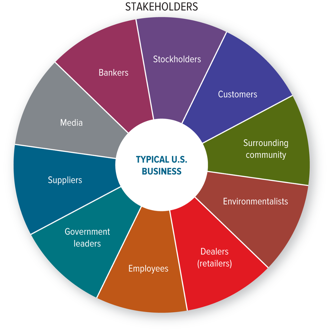 Figures:Figures:FIGURE 1.1 A BUSINESS AND ITS STAKEHOLDERSOften the needs of a firm’svarious stakeholders willconflict. For example, payingemployees more may cut into stockholders’ profits. Balancing such demands is a major role of business managers.PPt 18LO 1-2Compare and contrast being an entrepreneur and working for others.Key Terms:factors of productionKey Terms:factors of productionKey Terms:factors of productionKey Terms:factors of productionLecture Notes:II.           THE IMPORTANCE OF ENTREPRENEURS TO THE CREATION OF WEALTH		A.	THERE ARE TWO WAYS TO SUCCEED IN BUSINESS:			1.	One way is to RISE UP THROUGH THE RANKS of a large company.			2.	The riskier path is to START YOUR OWN BUSINESS. 		B.	THE IMPORTANCE OF ENTREPRENEURS TO THE CREATION OF WEALTH			1.	The FACTORS OF PRODUCTION are the resources used to create wealth:				a.	LAND (or natural resources)				b.	LABOR (workers)				c.	CAPITAL i.	This includes machines, tools, buildings, or whatever is used in the production of goods, but not money.					ii.	Money is used to buy factors of production.				d.	ENTREPRENEURSHIP				e.	KNOWLEDGE			2.	Some experts, including the late Peter Drucker, believe that the most important factor of production is KNOWLEDGE.			3.	Some countries are rich in land or labor, but these aren’t critical to wealth creation.			4.	What makes rich countries rich is not land, labor, or capital; it is a combination of entrepreneurship and the effective use of knowledge.			5.	Entrepreneurship also helps make some states and cities rich while others remain relatively poor.	III.	THE BUSINESS ENVIRONMENT		A.	The BUSINESS ENVIRONMENT consists of the surrounding factors that either help or hinder the development of business; they are:			1.	The economic and legal environment.			2.	The technological environment.			3.	The competitive environment.			4.	The social environment.5.	The global business environment.			Businesses that create jobs and wealth grow and prosper in a healthy environment.Lecture Notes:II.           THE IMPORTANCE OF ENTREPRENEURS TO THE CREATION OF WEALTH		A.	THERE ARE TWO WAYS TO SUCCEED IN BUSINESS:			1.	One way is to RISE UP THROUGH THE RANKS of a large company.			2.	The riskier path is to START YOUR OWN BUSINESS. 		B.	THE IMPORTANCE OF ENTREPRENEURS TO THE CREATION OF WEALTH			1.	The FACTORS OF PRODUCTION are the resources used to create wealth:				a.	LAND (or natural resources)				b.	LABOR (workers)				c.	CAPITAL i.	This includes machines, tools, buildings, or whatever is used in the production of goods, but not money.					ii.	Money is used to buy factors of production.				d.	ENTREPRENEURSHIP				e.	KNOWLEDGE			2.	Some experts, including the late Peter Drucker, believe that the most important factor of production is KNOWLEDGE.			3.	Some countries are rich in land or labor, but these aren’t critical to wealth creation.			4.	What makes rich countries rich is not land, labor, or capital; it is a combination of entrepreneurship and the effective use of knowledge.			5.	Entrepreneurship also helps make some states and cities rich while others remain relatively poor.	III.	THE BUSINESS ENVIRONMENT		A.	The BUSINESS ENVIRONMENT consists of the surrounding factors that either help or hinder the development of business; they are:			1.	The economic and legal environment.			2.	The technological environment.			3.	The competitive environment.			4.	The social environment.5.	The global business environment.			Businesses that create jobs and wealth grow and prosper in a healthy environment.Lecture Notes:II.           THE IMPORTANCE OF ENTREPRENEURS TO THE CREATION OF WEALTH		A.	THERE ARE TWO WAYS TO SUCCEED IN BUSINESS:			1.	One way is to RISE UP THROUGH THE RANKS of a large company.			2.	The riskier path is to START YOUR OWN BUSINESS. 		B.	THE IMPORTANCE OF ENTREPRENEURS TO THE CREATION OF WEALTH			1.	The FACTORS OF PRODUCTION are the resources used to create wealth:				a.	LAND (or natural resources)				b.	LABOR (workers)				c.	CAPITAL i.	This includes machines, tools, buildings, or whatever is used in the production of goods, but not money.					ii.	Money is used to buy factors of production.				d.	ENTREPRENEURSHIP				e.	KNOWLEDGE			2.	Some experts, including the late Peter Drucker, believe that the most important factor of production is KNOWLEDGE.			3.	Some countries are rich in land or labor, but these aren’t critical to wealth creation.			4.	What makes rich countries rich is not land, labor, or capital; it is a combination of entrepreneurship and the effective use of knowledge.			5.	Entrepreneurship also helps make some states and cities rich while others remain relatively poor.	III.	THE BUSINESS ENVIRONMENT		A.	The BUSINESS ENVIRONMENT consists of the surrounding factors that either help or hinder the development of business; they are:			1.	The economic and legal environment.			2.	The technological environment.			3.	The competitive environment.			4.	The social environment.5.	The global business environment.			Businesses that create jobs and wealth grow and prosper in a healthy environment.Classroom Activitiescritical thinking exercise 1-2Job and Career Versus Owning a BusinessEntrepreneurship isn’t just for the office or storefront anymore. Jetsetters can get in on the fun too.  (See the complete lecture enhancer on page 35 of this manual.)lecture enhancer 1-4Mobile Entrepreneurs Operate on the GoEntrepreneurship isn’t just for the office or storefront anymore. Jetsetters can get in on the fun from the road too. (See the complete lecture enhancer on page 25 of this manual.)Classroom Activitiescritical thinking exercise 1-2Job and Career Versus Owning a BusinessEntrepreneurship isn’t just for the office or storefront anymore. Jetsetters can get in on the fun too.  (See the complete lecture enhancer on page 35 of this manual.)lecture enhancer 1-4Mobile Entrepreneurs Operate on the GoEntrepreneurship isn’t just for the office or storefront anymore. Jetsetters can get in on the fun from the road too. (See the complete lecture enhancer on page 25 of this manual.)PowerPoint slides:PPt 25PPt 28Figures: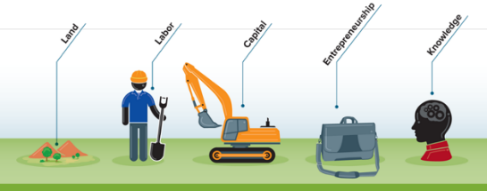 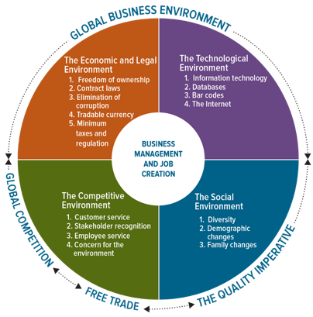 Figures:Figures:FIGURE 1.2 THE FIVE FACTORS OF PRODUCTIONFIGURE 1.3TODAY’S DYNAMIC BUSINESS ENVIRONMENTFIGURE 1.2 THE FIVE FACTORS OF PRODUCTIONFIGURE 1.3TODAY’S DYNAMIC BUSINESS ENVIRONMENTPPt 2PPt 32LO 1-3Analyze the effects of the economic environment and taxes on businesses.Key Terms:N/AKey Terms:N/AKey Terms:N/AKey Terms:N/ALecture NotesB.	THE ECONOMIC AND LEGAL ENVIRONMENT			1.	People are willing to risk starting businesses if they feel that the risk is acceptable.			2.	GOVERNMENTS CAN LESSEN THE RISK of starting a business and increasing entrepreneurship and wealth by:				a.	Minimizing spending and keeping taxes and regulations to a minimum.				b.	Allowing private ownership of business.				c.	Passing laws that enable businesspeople to write enforceable contracts.				d.	Establishing a currency that is tradable in world markets.				e.	MinimizING corruption in business and government.			3.	CORRUPT AND ILLEGAL ACTIVITIES negatively affect the business community and the economy.			4.	Governments from different countries can work together to allow entrepreneurship to thrive.5.	The United Nations adopted SUSTAINABLE DEVELOPMENT GOALS to end poverty and improve lives.Lecture NotesB.	THE ECONOMIC AND LEGAL ENVIRONMENT			1.	People are willing to risk starting businesses if they feel that the risk is acceptable.			2.	GOVERNMENTS CAN LESSEN THE RISK of starting a business and increasing entrepreneurship and wealth by:				a.	Minimizing spending and keeping taxes and regulations to a minimum.				b.	Allowing private ownership of business.				c.	Passing laws that enable businesspeople to write enforceable contracts.				d.	Establishing a currency that is tradable in world markets.				e.	MinimizING corruption in business and government.			3.	CORRUPT AND ILLEGAL ACTIVITIES negatively affect the business community and the economy.			4.	Governments from different countries can work together to allow entrepreneurship to thrive.5.	The United Nations adopted SUSTAINABLE DEVELOPMENT GOALS to end poverty and improve lives.Lecture NotesB.	THE ECONOMIC AND LEGAL ENVIRONMENT			1.	People are willing to risk starting businesses if they feel that the risk is acceptable.			2.	GOVERNMENTS CAN LESSEN THE RISK of starting a business and increasing entrepreneurship and wealth by:				a.	Minimizing spending and keeping taxes and regulations to a minimum.				b.	Allowing private ownership of business.				c.	Passing laws that enable businesspeople to write enforceable contracts.				d.	Establishing a currency that is tradable in world markets.				e.	MinimizING corruption in business and government.			3.	CORRUPT AND ILLEGAL ACTIVITIES negatively affect the business community and the economy.			4.	Governments from different countries can work together to allow entrepreneurship to thrive.5.	The United Nations adopted SUSTAINABLE DEVELOPMENT GOALS to end poverty and improve lives.Classroom Activitieslecture enhancer 1-5America’s Poorest Areas Remain Racked by the RecessionThough economic recovery has been widely reported since 2009, many Americans still feel we are still in a recession. (See the complete lecture enhancer on page 26 of this manual.)Classroom Activitieslecture enhancer 1-5America’s Poorest Areas Remain Racked by the RecessionThough economic recovery has been widely reported since 2009, many Americans still feel we are still in a recession. (See the complete lecture enhancer on page 26 of this manual.)PowerPoint slidesPPt 33LO 1-4Describe the effects of technology on businesses.Key Terms:technologyproductivitye-commercedatabaseidentity theftKey Terms:technologyproductivitye-commercedatabaseidentity theftKey Terms:technologyproductivitye-commercedatabaseidentity theftKey Terms:technologyproductivitye-commercedatabaseidentity theftLecture NotesC.	THE TECHNOLOGICAL ENVIRONMENT			1.	Few technical changes have had a more lasting impact on businesses than INFORMATION TECHNOLOGY.			2.	Technological innovations have changed how people communicate with one another.			3.	HOW TECHNOLOGY BENEFITS WORKERS AND YOU				a.	TECHNOLOGY means everything from phones to computers, mobile devices, medical imaging machines, robots, the Internet, social media, and various software programs and apps that make business processes more efficient and productive.					i.	Effectiveness means producing the desired result.					ii.	Efficiency means producing goods and services using the least amount of resources.				b.	PRODUCTIVITY is the amount of output you generate given the amount of input (such as hours worked).				c.		Tools and technology increase productivity.				d.	Farmers use high technology to increase production and profit.4.	THE GROWTH OF E-COMMERCEa.	E-COMMERCE is buying and selling of goods online.				b.	There are two types of e-commerce transactions: 					i.	BUSINESS-TO-CONSUMER (B2C) 					ii.	BUSINESS-TO-BUSINESS (B2B)				c.	B2B E-COMMERCE consists of selling goods and services from one business to another.				d.	Traditional businesses need to learn how to deal with competition from B2B and B2C firms.			5.	USING TECHNOLOGY TO BE RESPONSIVE TO CUSTOMERS				a.	The businesses that are most responsive to customer wants and needs will succeed.				b.	Businesses can use technology (such as bar codes on products) to become more responsive.				c.	A DATABASE is an electronic storage file for information; one use of databases is to store vast amounts of information about consumers.				d.	Databases also allow stores to carry fewer items and less inventory.				e.	However, gathering personal information about people has led to identify theft, obtaining individuals’ personal information, such as Social Security and credit card numbers, for illegal purposes.f.        The Federal Trade Commission says that millions of Americans are victims of identity theft each year.Lecture NotesC.	THE TECHNOLOGICAL ENVIRONMENT			1.	Few technical changes have had a more lasting impact on businesses than INFORMATION TECHNOLOGY.			2.	Technological innovations have changed how people communicate with one another.			3.	HOW TECHNOLOGY BENEFITS WORKERS AND YOU				a.	TECHNOLOGY means everything from phones to computers, mobile devices, medical imaging machines, robots, the Internet, social media, and various software programs and apps that make business processes more efficient and productive.					i.	Effectiveness means producing the desired result.					ii.	Efficiency means producing goods and services using the least amount of resources.				b.	PRODUCTIVITY is the amount of output you generate given the amount of input (such as hours worked).				c.		Tools and technology increase productivity.				d.	Farmers use high technology to increase production and profit.4.	THE GROWTH OF E-COMMERCEa.	E-COMMERCE is buying and selling of goods online.				b.	There are two types of e-commerce transactions: 					i.	BUSINESS-TO-CONSUMER (B2C) 					ii.	BUSINESS-TO-BUSINESS (B2B)				c.	B2B E-COMMERCE consists of selling goods and services from one business to another.				d.	Traditional businesses need to learn how to deal with competition from B2B and B2C firms.			5.	USING TECHNOLOGY TO BE RESPONSIVE TO CUSTOMERS				a.	The businesses that are most responsive to customer wants and needs will succeed.				b.	Businesses can use technology (such as bar codes on products) to become more responsive.				c.	A DATABASE is an electronic storage file for information; one use of databases is to store vast amounts of information about consumers.				d.	Databases also allow stores to carry fewer items and less inventory.				e.	However, gathering personal information about people has led to identify theft, obtaining individuals’ personal information, such as Social Security and credit card numbers, for illegal purposes.f.        The Federal Trade Commission says that millions of Americans are victims of identity theft each year.Lecture NotesC.	THE TECHNOLOGICAL ENVIRONMENT			1.	Few technical changes have had a more lasting impact on businesses than INFORMATION TECHNOLOGY.			2.	Technological innovations have changed how people communicate with one another.			3.	HOW TECHNOLOGY BENEFITS WORKERS AND YOU				a.	TECHNOLOGY means everything from phones to computers, mobile devices, medical imaging machines, robots, the Internet, social media, and various software programs and apps that make business processes more efficient and productive.					i.	Effectiveness means producing the desired result.					ii.	Efficiency means producing goods and services using the least amount of resources.				b.	PRODUCTIVITY is the amount of output you generate given the amount of input (such as hours worked).				c.		Tools and technology increase productivity.				d.	Farmers use high technology to increase production and profit.4.	THE GROWTH OF E-COMMERCEa.	E-COMMERCE is buying and selling of goods online.				b.	There are two types of e-commerce transactions: 					i.	BUSINESS-TO-CONSUMER (B2C) 					ii.	BUSINESS-TO-BUSINESS (B2B)				c.	B2B E-COMMERCE consists of selling goods and services from one business to another.				d.	Traditional businesses need to learn how to deal with competition from B2B and B2C firms.			5.	USING TECHNOLOGY TO BE RESPONSIVE TO CUSTOMERS				a.	The businesses that are most responsive to customer wants and needs will succeed.				b.	Businesses can use technology (such as bar codes on products) to become more responsive.				c.	A DATABASE is an electronic storage file for information; one use of databases is to store vast amounts of information about consumers.				d.	Databases also allow stores to carry fewer items and less inventory.				e.	However, gathering personal information about people has led to identify theft, obtaining individuals’ personal information, such as Social Security and credit card numbers, for illegal purposes.f.        The Federal Trade Commission says that millions of Americans are victims of identity theft each year.Classroom Activitiescritical thinking exercise 1-3Making Ethical DecisionsThis exercise raises the question: What does the student do when he or she comes to a Making Ethical Decisions box in the text.  (See the complete lecture enhancer on page 37 of this manual.)lecture enhancer 1-6Lyft Partners with Google’s Waymo on Self-Driving CarsTechnology is has long been a part of the manufacturing sector. Here is how Google, along with Chrysler and Ford, is partnering with Lyft to develop self-driving autos. (See the complete lecture enhancer on page 27 of this manual.)lecture enhancer 1-7Instagram Gets Down to BusinessTechnology has its hand in all we do from how we work to how we communicate. Will Instagram change our communication style? (See the complete lecture enhancer on page 28 of this manual.)bonus case 1-1Networking Outside the NetThough a lot of business networking is now done through social media, it’s no replacement for real human interaction. (See the complete case, discussion questions, and suggested answers beginning on page 39 of this manual.)lecture enhancer 1-8Preventing Identity TheftHow to reduce identity theft and what to do when it happens. (See the complete lecture enhancer on page 29 of this manual.)Classroom Activitiescritical thinking exercise 1-3Making Ethical DecisionsThis exercise raises the question: What does the student do when he or she comes to a Making Ethical Decisions box in the text.  (See the complete lecture enhancer on page 37 of this manual.)lecture enhancer 1-6Lyft Partners with Google’s Waymo on Self-Driving CarsTechnology is has long been a part of the manufacturing sector. Here is how Google, along with Chrysler and Ford, is partnering with Lyft to develop self-driving autos. (See the complete lecture enhancer on page 27 of this manual.)lecture enhancer 1-7Instagram Gets Down to BusinessTechnology has its hand in all we do from how we work to how we communicate. Will Instagram change our communication style? (See the complete lecture enhancer on page 28 of this manual.)bonus case 1-1Networking Outside the NetThough a lot of business networking is now done through social media, it’s no replacement for real human interaction. (See the complete case, discussion questions, and suggested answers beginning on page 39 of this manual.)lecture enhancer 1-8Preventing Identity TheftHow to reduce identity theft and what to do when it happens. (See the complete lecture enhancer on page 29 of this manual.)PowerPoint slidesPPt 36PPt 37PPt 39-40LO 1-5Demonstrate how businesses can meet and beat competition.Key Terms:empowermentKey Terms:empowermentKey Terms:empowermentKey Terms:empowermentLecture Note:D.	THE COMPETITIVE ENVIRONMENT			1.	Making quality products is not enough to stay competitive in world markets—now you have to offer quality products and outstanding service at competitive prices.			2.	COMPETING BY EXCEEDING CUSTOMER EXPECTATIONS				a.	Customers today want good quality at low prices plus great service.				b.	Business is more CUSTOMER-DRIVEN— customers’ wants and needs come first.				c.	Successful companies must LISTEN TO CUSTOMERS to determine their wants and needs and then adjust their products, policies, and practices to meet these demands.			3.	COMPETING BY RESTRUCTURING AND EMPOWERMENT 				a.	To meet the needs of customers, firms must enable their frontline workers to respond quickly to customer requests.				b.	EMPOWERMENT is giving frontline workers the responsibility, authority, freedom, training, and equipment they need to respond quickly to customer requests.c.	It sometimes takes years to restructure an organization to empower numbers.Lecture Note:D.	THE COMPETITIVE ENVIRONMENT			1.	Making quality products is not enough to stay competitive in world markets—now you have to offer quality products and outstanding service at competitive prices.			2.	COMPETING BY EXCEEDING CUSTOMER EXPECTATIONS				a.	Customers today want good quality at low prices plus great service.				b.	Business is more CUSTOMER-DRIVEN— customers’ wants and needs come first.				c.	Successful companies must LISTEN TO CUSTOMERS to determine their wants and needs and then adjust their products, policies, and practices to meet these demands.			3.	COMPETING BY RESTRUCTURING AND EMPOWERMENT 				a.	To meet the needs of customers, firms must enable their frontline workers to respond quickly to customer requests.				b.	EMPOWERMENT is giving frontline workers the responsibility, authority, freedom, training, and equipment they need to respond quickly to customer requests.c.	It sometimes takes years to restructure an organization to empower numbers.Lecture Note:D.	THE COMPETITIVE ENVIRONMENT			1.	Making quality products is not enough to stay competitive in world markets—now you have to offer quality products and outstanding service at competitive prices.			2.	COMPETING BY EXCEEDING CUSTOMER EXPECTATIONS				a.	Customers today want good quality at low prices plus great service.				b.	Business is more CUSTOMER-DRIVEN— customers’ wants and needs come first.				c.	Successful companies must LISTEN TO CUSTOMERS to determine their wants and needs and then adjust their products, policies, and practices to meet these demands.			3.	COMPETING BY RESTRUCTURING AND EMPOWERMENT 				a.	To meet the needs of customers, firms must enable their frontline workers to respond quickly to customer requests.				b.	EMPOWERMENT is giving frontline workers the responsibility, authority, freedom, training, and equipment they need to respond quickly to customer requests.c.	It sometimes takes years to restructure an organization to empower numbers.Classroom ActivitiesClassroom ActivitiesPowerPoint slidesPPt 42PowerPoint slidesPPt 42LO 1-6Analyze the social changes affecting businesses.Key Terms:demographyKey Terms:demographyKey Terms:demographyKey Terms:demographyLecture Note:E.	THE SOCIAL ENVIRONMENT			1.	DEMOGRAPHY is the statistical study of the human population in regard to its size, density, and other characteristics, such as age, race, gender, and income.			2.	MANAGING DIVERSITY				a.	Today diversity includes many more population groups, including seniors, people with disabilities, singles, the devout, and so on.				b.	The number of legal and illegal immigrants has had a dramatic impact on cities and businesses.			3.	THE INCREASE IN THE NUMBER OF OLDER CITIZENS				a.	U.S. citizens aged 65–74 are the RICHEST demographic group in U.S. society.				b.	By 2030, over 20% of the population will be over 65-years-old.				c.	Think of the career opportunities of providing goods and services for older adults.				d.	Paying Social Security to seniors will drain huge amounts of money from the economy.				e.	Soon there will be less money coming into the Social Security system than will be going out.			4.	The Increase in the Number of Single-Parent Familiesa.	SINGLE PARENTS have encouraged businesses to implement family-friendly programs such as FAMILY LEAVE and FLEXTIME.Lecture Note:E.	THE SOCIAL ENVIRONMENT			1.	DEMOGRAPHY is the statistical study of the human population in regard to its size, density, and other characteristics, such as age, race, gender, and income.			2.	MANAGING DIVERSITY				a.	Today diversity includes many more population groups, including seniors, people with disabilities, singles, the devout, and so on.				b.	The number of legal and illegal immigrants has had a dramatic impact on cities and businesses.			3.	THE INCREASE IN THE NUMBER OF OLDER CITIZENS				a.	U.S. citizens aged 65–74 are the RICHEST demographic group in U.S. society.				b.	By 2030, over 20% of the population will be over 65-years-old.				c.	Think of the career opportunities of providing goods and services for older adults.				d.	Paying Social Security to seniors will drain huge amounts of money from the economy.				e.	Soon there will be less money coming into the Social Security system than will be going out.			4.	The Increase in the Number of Single-Parent Familiesa.	SINGLE PARENTS have encouraged businesses to implement family-friendly programs such as FAMILY LEAVE and FLEXTIME.Lecture Note:E.	THE SOCIAL ENVIRONMENT			1.	DEMOGRAPHY is the statistical study of the human population in regard to its size, density, and other characteristics, such as age, race, gender, and income.			2.	MANAGING DIVERSITY				a.	Today diversity includes many more population groups, including seniors, people with disabilities, singles, the devout, and so on.				b.	The number of legal and illegal immigrants has had a dramatic impact on cities and businesses.			3.	THE INCREASE IN THE NUMBER OF OLDER CITIZENS				a.	U.S. citizens aged 65–74 are the RICHEST demographic group in U.S. society.				b.	By 2030, over 20% of the population will be over 65-years-old.				c.	Think of the career opportunities of providing goods and services for older adults.				d.	Paying Social Security to seniors will drain huge amounts of money from the economy.				e.	Soon there will be less money coming into the Social Security system than will be going out.			4.	The Increase in the Number of Single-Parent Familiesa.	SINGLE PARENTS have encouraged businesses to implement family-friendly programs such as FAMILY LEAVE and FLEXTIME.Classroom ActivitiesClassroom ActivitiesPowerPoint slidesPPt 44-48LO 1-7Identify what businesses must do to meet global challenges, including war and terrorism.Key Terms:climate changegreeningKey Terms:climate changegreeningKey Terms:climate changegreeningKey Terms:climate changegreeningLecture NotesF. 	THE GLOBAL ENVIRONMENT			1.	Two important environmental changes in recent years have been the growth of global competition and the increase of free trade among nations.				a.	Improvements in transportation and communication have led to more trade.				b.	World trade, globalization, has significantly improved living standards around the world.				c.	World trade has both benefits and costs, as will be discussed in Chapter 3.			2.	WAR AND TERRORISM				a.	Recent wars have drawn TRILLIONS of dollars from the American economy. 				b.	The threat of terrorism makes people more fearful and cautious and adds to business’ organizational costs.c.	Businesspeople benefit from a peaceful and prosperous world.G.	HOW GLOBAL CHANGES AFFECT YOU			1.	Expanding global commerce will create many career opportunities for college graduates.			2.	Students must prepare themselves to compete in changing global environments.H.	The Ecological Environment			1.	CLIMATE CHANGE is the movement of the temperature of the planet up or down over time.			2.	Greening is saving energy and producing products that cause less harm to the environment.Lecture NotesF. 	THE GLOBAL ENVIRONMENT			1.	Two important environmental changes in recent years have been the growth of global competition and the increase of free trade among nations.				a.	Improvements in transportation and communication have led to more trade.				b.	World trade, globalization, has significantly improved living standards around the world.				c.	World trade has both benefits and costs, as will be discussed in Chapter 3.			2.	WAR AND TERRORISM				a.	Recent wars have drawn TRILLIONS of dollars from the American economy. 				b.	The threat of terrorism makes people more fearful and cautious and adds to business’ organizational costs.c.	Businesspeople benefit from a peaceful and prosperous world.G.	HOW GLOBAL CHANGES AFFECT YOU			1.	Expanding global commerce will create many career opportunities for college graduates.			2.	Students must prepare themselves to compete in changing global environments.H.	The Ecological Environment			1.	CLIMATE CHANGE is the movement of the temperature of the planet up or down over time.			2.	Greening is saving energy and producing products that cause less harm to the environment.Lecture NotesF. 	THE GLOBAL ENVIRONMENT			1.	Two important environmental changes in recent years have been the growth of global competition and the increase of free trade among nations.				a.	Improvements in transportation and communication have led to more trade.				b.	World trade, globalization, has significantly improved living standards around the world.				c.	World trade has both benefits and costs, as will be discussed in Chapter 3.			2.	WAR AND TERRORISM				a.	Recent wars have drawn TRILLIONS of dollars from the American economy. 				b.	The threat of terrorism makes people more fearful and cautious and adds to business’ organizational costs.c.	Businesspeople benefit from a peaceful and prosperous world.G.	HOW GLOBAL CHANGES AFFECT YOU			1.	Expanding global commerce will create many career opportunities for college graduates.			2.	Students must prepare themselves to compete in changing global environments.H.	The Ecological Environment			1.	CLIMATE CHANGE is the movement of the temperature of the planet up or down over time.			2.	Greening is saving energy and producing products that cause less harm to the environment.Classroom ActivitiesClassroom ActivitiesPowerPoint slidesPPt 53PPt 54LO 1-8Review how past trends are being repeated in the present and what those trends mean for tomorrow’s college graduates.Key Terms:N/AKey Terms:N/AKey Terms:N/AKey Terms:N/ALecture NotesIV.	THE EVOLUTION OF U.S. BUSINESS		A.	American businesses have become so productive that fewer workers are needed in the industrial sector to produce goods.		B.	PROGRESS IN THE AGRICULTURAL AND MANUFACTURING INDUSTRIES			1.	The use of TECHNOLOGY made the agricultural industry so PRODUCTIVE that the number of farmers dropped from about a third of the population to less than 1%.			2.	AGRICULTURE is still a major industry in the U.S., but fewer and larger farms have replaced millions of small farms.			3.	Many farmers lost their jobs and went to work in factories.			4.	Now TECHNOLOGY is making manufacturing more productive and workers again losing their jobs.		C.	PROGRESS IN THE SERVICE INDUSTRIES			1.	The fastest growing firms provide services in areas like law, health, telecommunications, entertainment, and finance.			2.	Services make up over 80% of the value of the U.S. economy and have generated almost all the increases in employment.			3.	Service-sector growth has slowed, but is still the largest area of growth.			4.	There are more high-paying jobs in the service sector than in the goods-producing sector.		D.	YOUR FUTURE IN BUSINESS			1.	The service sector now seems to be losing out to a new era.			2.	This information-based global revolution will alter the way business is done in the future.3.	Most of the CONCEPTS AND PRINCIPLES that make business more effective and efficient are also applicable in government agencies and nonprofit organizations.Lecture NotesIV.	THE EVOLUTION OF U.S. BUSINESS		A.	American businesses have become so productive that fewer workers are needed in the industrial sector to produce goods.		B.	PROGRESS IN THE AGRICULTURAL AND MANUFACTURING INDUSTRIES			1.	The use of TECHNOLOGY made the agricultural industry so PRODUCTIVE that the number of farmers dropped from about a third of the population to less than 1%.			2.	AGRICULTURE is still a major industry in the U.S., but fewer and larger farms have replaced millions of small farms.			3.	Many farmers lost their jobs and went to work in factories.			4.	Now TECHNOLOGY is making manufacturing more productive and workers again losing their jobs.		C.	PROGRESS IN THE SERVICE INDUSTRIES			1.	The fastest growing firms provide services in areas like law, health, telecommunications, entertainment, and finance.			2.	Services make up over 80% of the value of the U.S. economy and have generated almost all the increases in employment.			3.	Service-sector growth has slowed, but is still the largest area of growth.			4.	There are more high-paying jobs in the service sector than in the goods-producing sector.		D.	YOUR FUTURE IN BUSINESS			1.	The service sector now seems to be losing out to a new era.			2.	This information-based global revolution will alter the way business is done in the future.3.	Most of the CONCEPTS AND PRINCIPLES that make business more effective and efficient are also applicable in government agencies and nonprofit organizations.Lecture NotesIV.	THE EVOLUTION OF U.S. BUSINESS		A.	American businesses have become so productive that fewer workers are needed in the industrial sector to produce goods.		B.	PROGRESS IN THE AGRICULTURAL AND MANUFACTURING INDUSTRIES			1.	The use of TECHNOLOGY made the agricultural industry so PRODUCTIVE that the number of farmers dropped from about a third of the population to less than 1%.			2.	AGRICULTURE is still a major industry in the U.S., but fewer and larger farms have replaced millions of small farms.			3.	Many farmers lost their jobs and went to work in factories.			4.	Now TECHNOLOGY is making manufacturing more productive and workers again losing their jobs.		C.	PROGRESS IN THE SERVICE INDUSTRIES			1.	The fastest growing firms provide services in areas like law, health, telecommunications, entertainment, and finance.			2.	Services make up over 80% of the value of the U.S. economy and have generated almost all the increases in employment.			3.	Service-sector growth has slowed, but is still the largest area of growth.			4.	There are more high-paying jobs in the service sector than in the goods-producing sector.		D.	YOUR FUTURE IN BUSINESS			1.	The service sector now seems to be losing out to a new era.			2.	This information-based global revolution will alter the way business is done in the future.3.	Most of the CONCEPTS AND PRINCIPLES that make business more effective and efficient are also applicable in government agencies and nonprofit organizations.Classroom Activitieslecture enhancer 1-9Big Rig Truck Companies Strive for EfficiencyThroughout the evolution of business, distribution has remained a key concern. Now large semi-trucks are going through an evolution of their own. (See the complete lecture enhancer on page 32 of this manual.)Classroom Activitieslecture enhancer 1-9Big Rig Truck Companies Strive for EfficiencyThroughout the evolution of business, distribution has remained a key concern. Now large semi-trucks are going through an evolution of their own. (See the complete lecture enhancer on page 32 of this manual.)PowerPoint slidesPPt 57PPt 59Figures: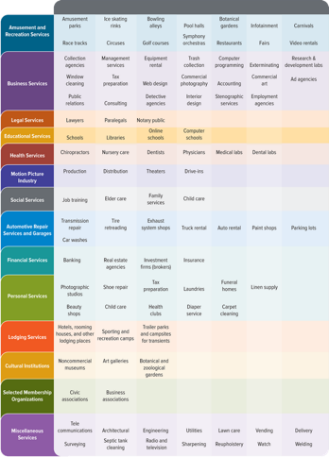 Figures:Figures:  FIGURE 1.4WHAT IS THE SERVICE SECTOR?There’s much talk about the service sector, but few discussions actually list what it includes. This figure shows several examples of businesses in the service sector.